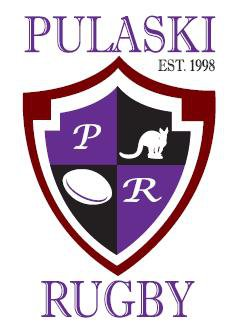  Registration FormName:Email:Phone:Position if known:Grade:Age:DOB:				Parent(s) / Guardian:Email:Phone:** Print this form and bring to practice or email it to taraLbrunette@gmail.com